K113/6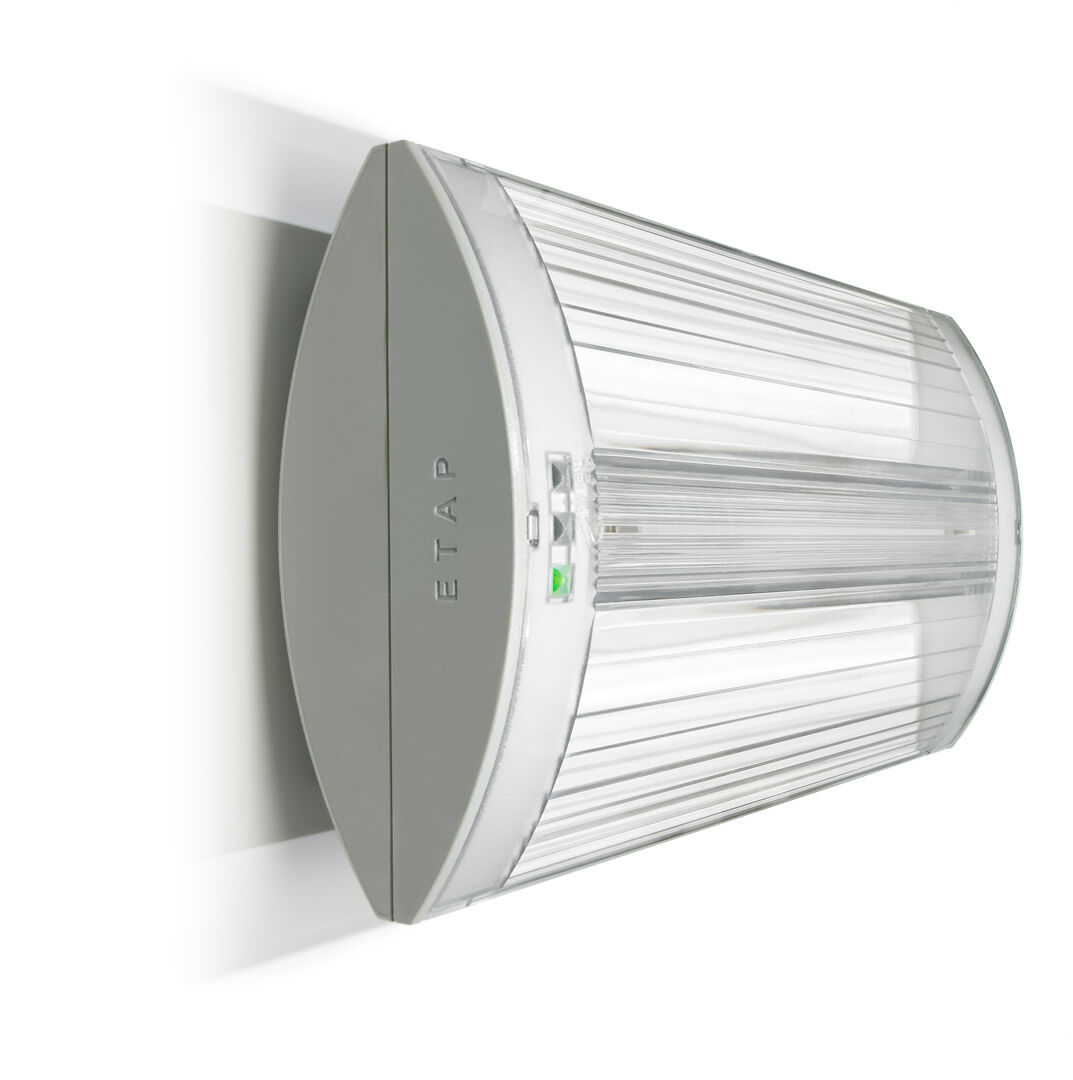 Nödbelysning för belysning av utrymningsvägar. Ytmontage.Autonom armatur (innehåller batteri).Dimensioner: 304 mm x 155 mm x 73 mm.Automatisk anslutning (upp till 2.5 mm²). Tillbehör för infällt montage.Koncentrard ljusdistribution optimerad för höga höjder eller för 5 lux i trappor.Lumen nödläge: 575 lm.Energiförbrukning: 2.3 W.Avstånd utrymningsvägar: Vid en installationshöjd på 2.8 m får man 1 lux på golvnivån med ett c/c-avstånd (“b”) på 18.7 m.Avstånd öppna ytor: Vid en installationshöjd på 2.8 m får man 1 lux på golvnivån med ett c/c-avstånd (“b”) på 19.3 m.  Avstånd öppna ytor: Vid en installationshöjd på 2.8 m får man 0.5 lux på golvnivån med ett c/c-avstånd (“b”) på 21.5 m.Spänning: 220-230V.Batteri: 4 x NiMh 1,2V 2,2Ah.Automatisk funktionstest varje vecka, batterikapacitetstest var 13:e vecka i enlighet med SS-EN 50172 och SS-EN62034. Övervakning och styrning via ESM för centralt underhåll. Polaritetsoberoende via 2-tråds buskommunikation.Valbar Permanentdrift eller beredskapsdrift, förinställt på det vanligaste alternativet.Isoleringsklass: class II.Fotobiologisk säkerhet EN 62471: RISK GROUP 0 UNLIMITED.Slagtålig polykarbonat armaturhus, RAL9018 - papyrus vit.IP-klassning: IP42.IK-klassning: IK04.Glödtrådstest: 850°C.5 års garanti på armatur, ljuskälla, drivenhet och batteri.Certifieringar: CE, ENEC.Armaturen har utvecklats och framställts enligt standard EN 60598-1 i ett företag som är ISO 9001 och ISO 14001-certifierat.